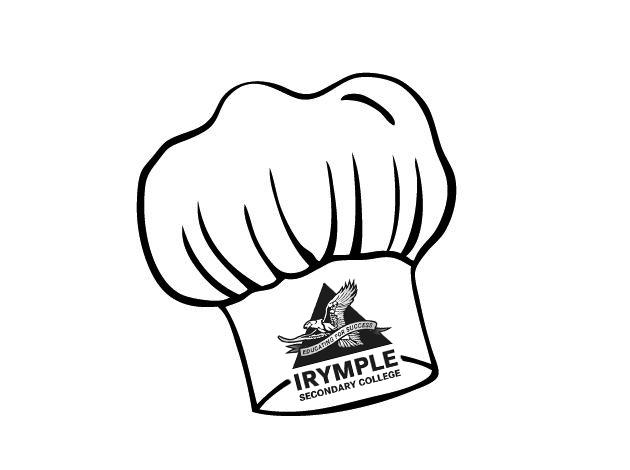                                      Mexican Wrap Ingredients (Per Pair)60g minced beef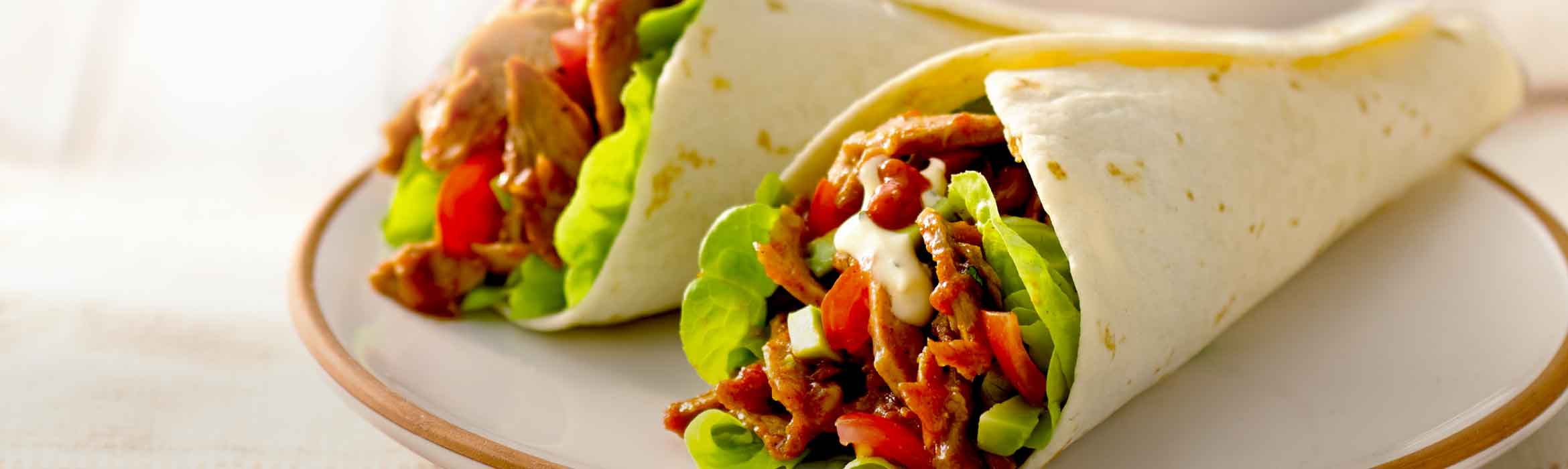 ¼ onion1 tsp Taco seasoning½ cup water1 Tbs oil for fryingTo serve 2 tortillas¼ cup grated cheese4 slices tomatoShredded lettuceMethodHeat oil, fry onion until soft. Add beef and fry until brown. Add taco seasoning, and then water.Simmer for a minute until the sauce thickens. Dish up. Place tortillas on a serving plate. Place lettuce along centre of each. Top with cheese, tomato and mince sauce. Roll up firmly to enclose filling. Serve with Mexican Salsa.Learning Intention:To extend our knowledge of international cuisine and adaption that can be made.What country do these flavours come from? Name 3 other foods that come from there.What are 2 processes that you used today? Define them without using the word in the meaning.What other ingredients could you add to this dish?